PROJETO DE LEI  Nº 026, DE 05 DE MARÇO DE 2018.	Autoriza a contratação temporária de excepcional interesse público de 01 (um) professor de anos iniciais, 02 (dois) professores de anos finais, 01 (um) secretário de escola e dá outras  providências.O PREFEITO DO MUNICÍPIO DE LAJEADO, Estado do Rio Grande do Sul,FAÇO SABER que a Câmara Municipal de Vereadores aprovou e eu sanciono e promulgo a seguinte Lei:Art. 1º Fica o Poder Executivo Municipal autorizado a contratar temporariamente, em regime de excepcional interesse público, conforme prevê os artigos 258, 259, III e 260, § 1º da Lei Complementar nº 001, de 23 de março de 2016:I – 01 (um) professor de anos iniciais, a ser lotado na Secretaria da Educação, com vencimento básico de R$ 1.559,16 (um mil, quinhentos e cinquenta e nove reais e dezesseis centavos) para o nível I e R$ 1.950,85 (um mil, novecentos e cinquenta reais e oitenta e cinco centavos), para o nível II, com 20 horas semanais e atribuições compatíveis com o cargo;II – 02 (dois) professores de anos finais – Educação Física, a serem lotados na Secretaria da Educação, com vencimento básico de R$ 1.559,16 (um mil, quinhentos e cinquenta e nove reais e dezesseis centavos) para o nível I e R$ 1.950,85 (um mil, novecentos e cinquenta reais e oitenta e cinco centavos), para o nível II, com 20 horas semanais e atribuições compatíveis com o cargo;III – 01 (um) secretário de escola, a ser lotado na Secretaria de Educação, com vencimento básico de R$ 1.662,15 (um mil, seiscentos e sessenta e dois reais e quinze centavos), com 33 horas semanais e atribuições compatíveis com o cargo;Art. 2º As contratações temporárias serão realizadas para suprir a falta de profissionais decorrente de pedido de exoneração, licença para estudos e transferência de servidora para outra escola.Parágrafo único. O Poder Executivo Municipal, quando da contratação temporária em caráter de excepcional interesse público, deverá observar a classificação de candidatos aprovados em concurso público para o respectivo cargo, ou no caso de inexistência de concurso público em vigor, de Processo Seletivo Simplificado.Art. 3º As contratações terão início a partir da data da assinatura dos contratos administrativos, pelo período de 06 (seis) meses, podendo ser prorrogadas até o final do ano letivo em curso, ou até a conclusão de concurso público, em consonância ao disposto no art. 260, §2º, II da Lei Complementar nº 01, de 23 de março de 2016.Art. 4º As despesas decorrentes da contratação prevista no Art. 1º, III, será suportada pela seguinte dotação orçamentária:10.03 – Secretaria de Educação12.365.0013.2043 – Manutenção das Escolas de Educação Infantil3.1.90.04 – Contratação por Tempo Determinado (384)Art. 5º Esta Lei entrará em vigor na data de sua publicação.LAJEADO, 05 DE MARÇO DE 2018.MARCELO CAUMO,PREFEITOJUSTIFICATIVA AO PROJETO DE LEI N° 026, DE 05 DE MARÇO DE 2018.                                                                       Expediente(s): 2018/3377, 2018/3371 e 2018/4254 SENHOR PRESIDENTE.SENHORES VEREADORES.Encaminhamos a esse Poder Legislativo o anexo Projeto de Lei que autoriza o Poder Executivo a realizar a contratação temporária, em caráter de excepcional interesse público, de 01 (um) professor de anos iniciais, 02 (dois) professores de anos finais e 01 (um) secretário de escola a serem lotados na Secretaria de Educação.A necessidade da contratação do professor de anos iniciais decorre da concessão de licença para aperfeiçoamento à servidora Cláudia Schvingel Klein Buhring para cursar doutorado, que desfalcará o 2º Ano, no turno da manhã, na EMEF Nova Viena.A necessidade da contratação de dois professores de anos finais – Educação Física (20h) visa suprir a falta de profissional por pedido de exoneração da servidora Eva da Cruz Bruch, que cumpria carga horária de 40 horas semanais nos turnos da manhã e tarde junto às EMEF’s Oscar Koefender, no Bairro das Nações, e Alfredo Lopes da Silva, no Bairro Morro 25.A contratação do secretário de escola se faz necessária tendo em vista a transferência da servidora Denise Stein Scheeren das EMEI’s Recanto Infantil (21h), Bairro Moinhos e Criança Alegra (12h), Bairro Santo André para a Educação de Jovens e Adultos (EJA) na EMEF Campestre.As contratações emergenciais terão prazo de 06 (seis) meses, podendo ser prorrogadas até o final do ano letivo em curso, ou até a conclusão de concurso público, em consonância ao disposto no art. 260, §2º, II da Lei Complementar nº 01, de 23 de março de 2016.Assim, tendo em vista o caráter emergencial dos contratos, solicita-se a análise do Projeto de Lei em regime de urgência, com amparo no art. 89 da Lei Orgânica do Município.Atenciosamente, LAJEADO, 05 DE MARÇO DE 2018.MARCELO CAUMOPREFEITO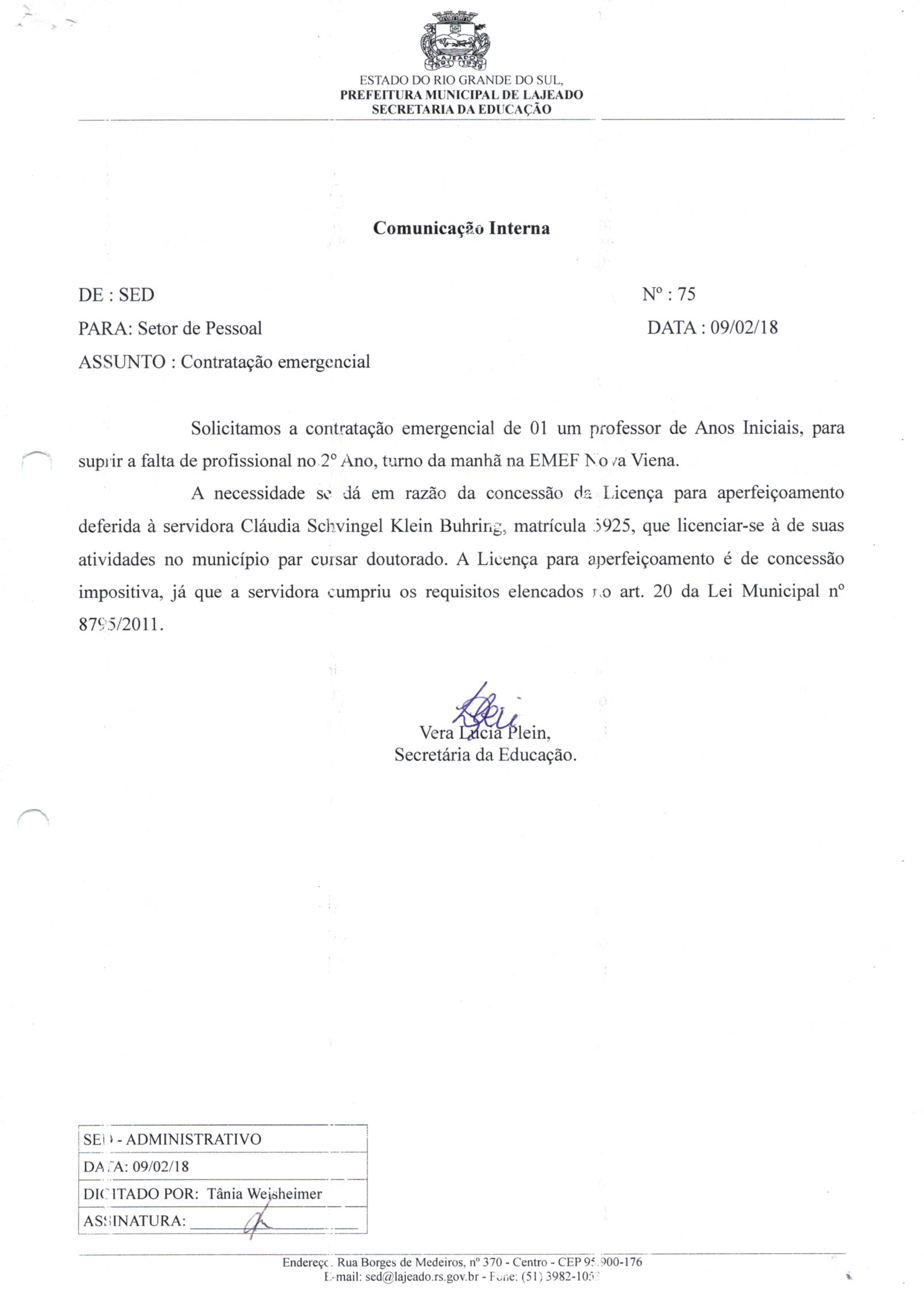 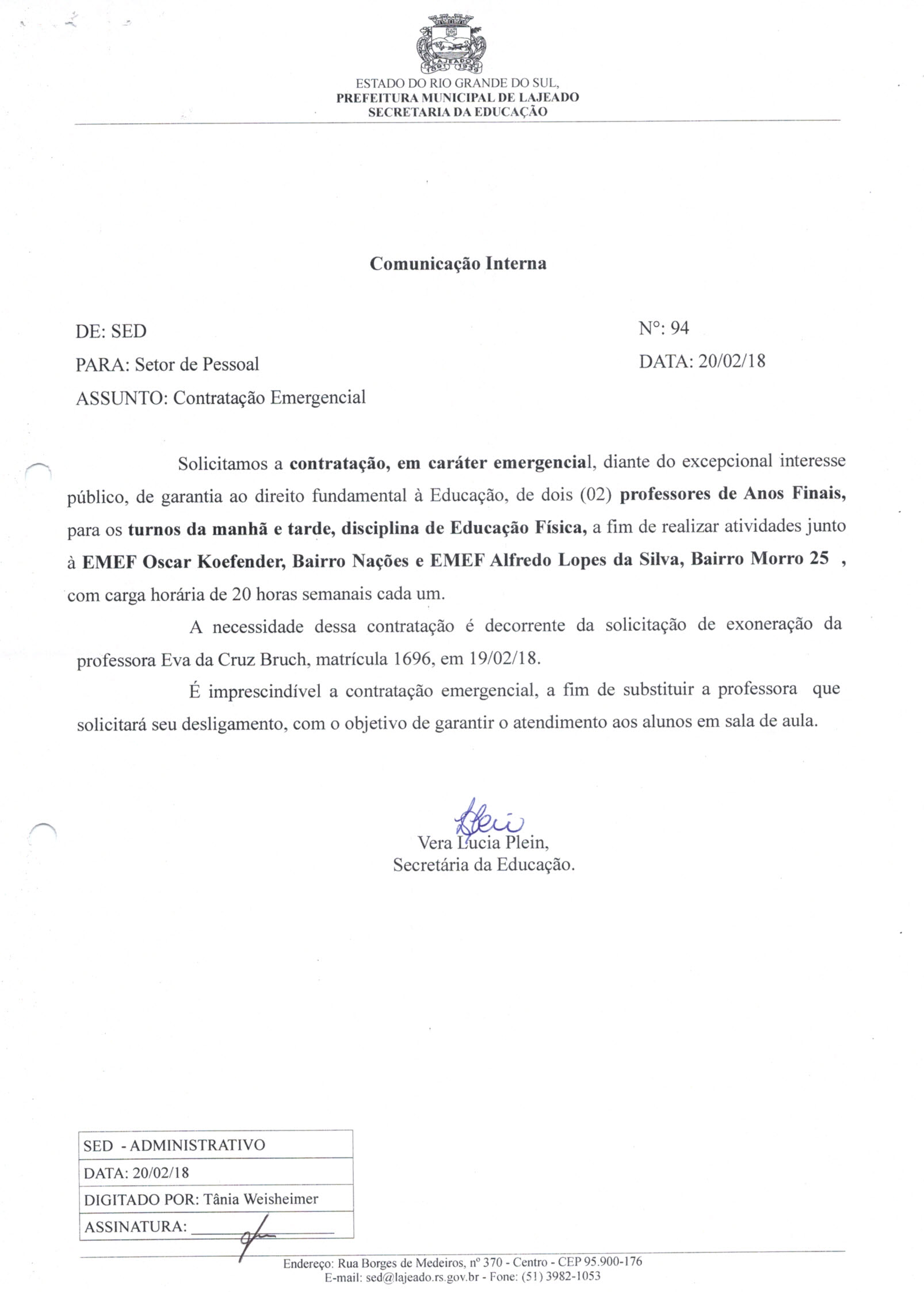 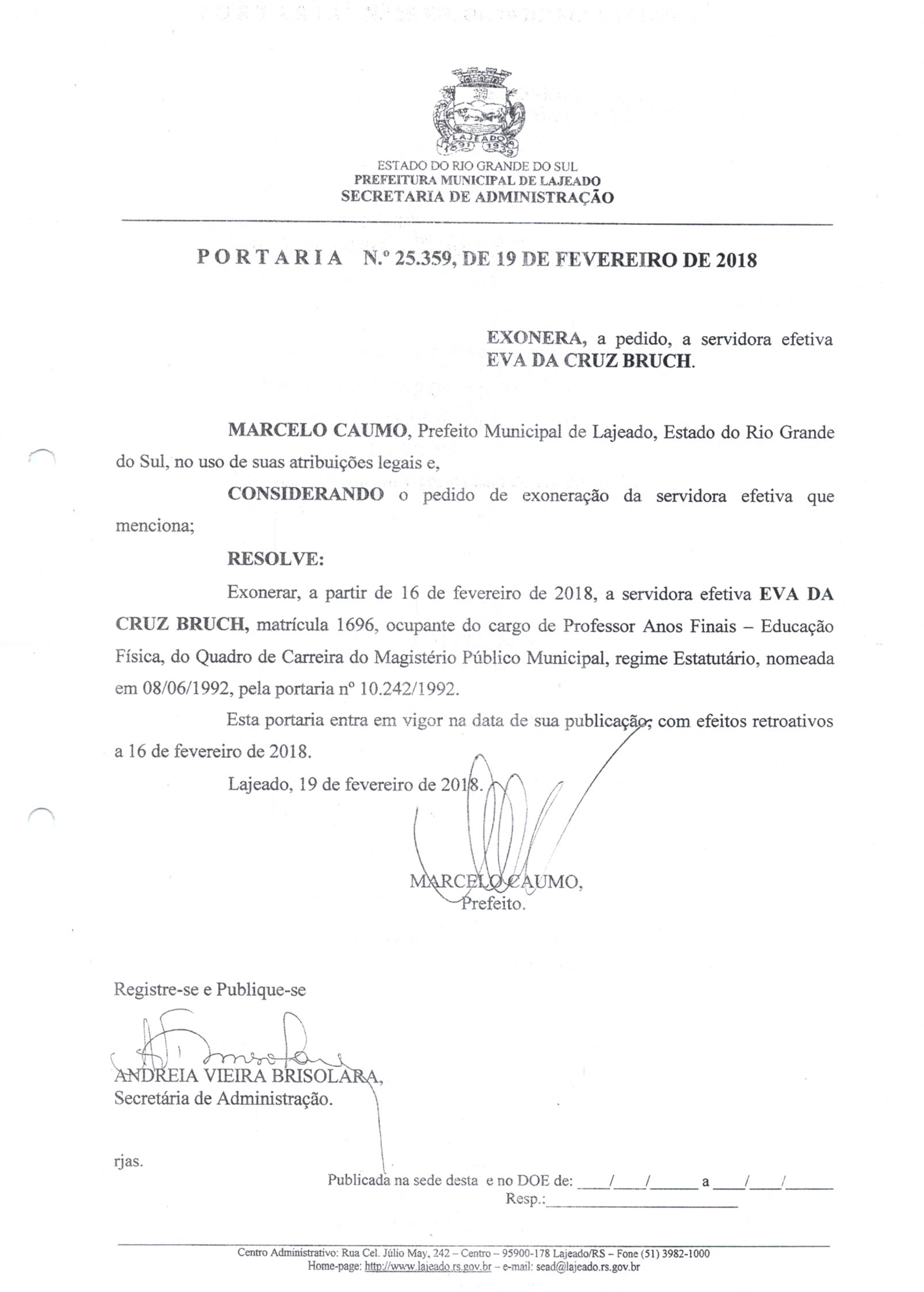 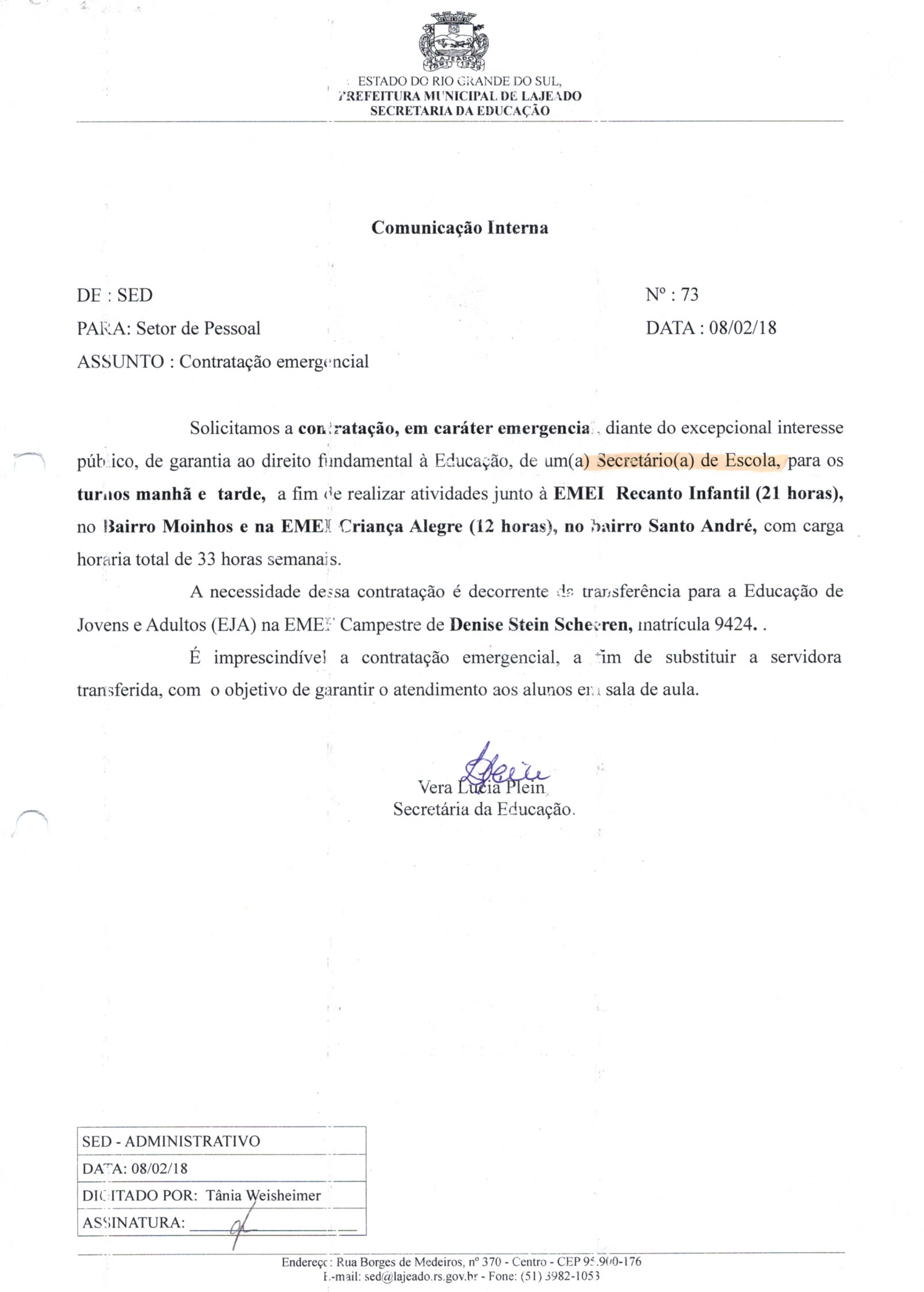 